Сумська міська радаVIІ СКЛИКАННЯ XXXVIII СЕСІЯРІШЕННЯвід 04 квітня 2018 року № 3267-МРм. СумиРозглянувши звернення учасника АТО, надані документи, відповідно до протоколу засідання постійної комісії з питань архітектури, містобудування, регулювання земельних відносин, природокористування та екології Сумської міської ради від 11.01.2018 № 102, статей 12, 40, 79-1, 118, 121, 122 Земельного кодексу України, статті 50 Закону України «Про землеустрій», керуючись пунктом 34 частини першої статті 26 Закону України «Про місцеве самоврядування в Україні», Сумська міська рада ВИРІШИЛА:	Надати дозвіл на розроблення проекту землеустрою щодо відведення земельної ділянки у власність Клименку Миколі Миколайовичу (2886118796) орієнтовною площею 0,0170 га за адресою: м. Суми, вул. Герасима Кондратьєва,                          біля буд. № 99 (протокол Координаційної ради учасників АТО від 06.02.2018 № 51) для будівництва і обслуговування жилого будинку, господарських будівель і споруд.Секретар Сумської міської ради                                                             А.В. БарановВиконавець: Клименко Ю.М.                       Бондаренко Я.О.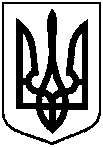 Про надання дозволу на розроблення проекту землеустрою щодо відведення земельної ділянки за адресою: м. Суми, вул. Герасима Кондратьєва, біля буд. № 99              учаснику АТО Клименку М.М.